 «Краски осени чудесной»Старший дошкольный возраст.Вид проекта: познавательно – творческий, практико-ориентированный,  групповой. Продолжительность проекта: краткосрочный Сроки реализации: с 13.09.15г. по 06.11.15г.Участники проекта:  воспитатели; дети старшей группы, родители, музыкальный работник.Тематическое поле: познаниеИнтеграция образовательных областей: (коммуникация, социализация, художественное творчество,  чтение художественной литературы, музыкальное развитие, физическое развитие и здоровье, безопасность)Цель проекта:Формирование познавательно - исследовательских знаний и умений детей старшего дошкольного возраста, как средства развития ключевых компетентностей в условиях реализации ФГОС в образовательном процессе МБДОУ №57. Пополнение и обогащение знаний детей по лексическим темам: «Золотая осень», «Щедрые дары природы», «Путешествие по России».Задачи: Расширять знания детей об осени, ее признаках и явлениях.Расширить представление о многообразии и пользе овощей и фруктов, грибов и ягод, созревающих  в осенний период;Расширить представления детей о растениях, как представителях живого в мире природы, понимание связи между средой обитания и особенностями строения.Воспитывать познавательный интерес к природе и желание отражать полученные знания в творчестве. Формировать навыки художественного исполнения различных образов в художественном творчестве и играх. Развитие умение видеть красоту окружающего природного мира, разнообразие его красок и форм.Способствовать развитию памяти, восприятия.Воспитывать эстетические чувства.Одним из инновационных методов решения этих задач является метод проекта. Актуальность темы: Мир природы выступает как предмет пристального наблюдения и как средство эмоционально – образного воздействия на творческую деятельность дошкольников. Именно, поэтому так необходимо не только знакомить детей с природой ближайшего окружения, но и расширять круг представлений об окружающей действительности, в результате чего будет решаться проблема комплексного приобщения детей к миру прекрасного. Проблема:  у детей с тяжелыми нарушениями речи слабо развиты психические процессы и мелкая моторика, что препятствует быстрому усвоению материала и выполнению работ по художественному творчеству.Формы и методы реализации проектаНепосредственно образовательная деятельность;наблюдения на прогулках, целевые прогулки и экскурсии; рассматривание тематических альбомов, репродукций картин, иллюстраций, фотографий; создание и просмотр презентаций;чтение художественной литературы о природе, о временах года; утренние беседы (в рамках календаря познавательной деятельности);выставки творческих работ (индивидуальных, коллективных и выполненных совместно с родителями); индивидуальная работа с детьми; взаимодействие с семьей. Предполагаемые результаты: Расширится кругозор детей о растительном мире, о мире живой природы и сезонных изменениях.Дети смогут использовать полученные знания в художественном творчестве.Расширятся знания детей об осени, ее признаках и дарах;Пополнится словарный запас;Сформируется активность  и заинтересованность в образовательном процессе детей у родителей. Этапы проведения проекта:Ресурсное обеспечение проектаМетодический инструментарий: каталог игр, конспекты занятий, сценариев развлечений, папки-передвижки, памятки, буклеты рекомендации, библиотека для родителей и педагогов и т.д.Подборка художественной литературы по лексическим темам.Материал для художественного творчества.Альбомы и энциклопедии, фотоальбомы, репродукции пейзажей, мультимедийные презентации.Фильмы, фотографии, презентации о природе  Татарстана в осенний  период.Приложение.1.Этапы проведения проекта «Краски осени чудесной»2. Предметно-развивающая среда.3.Работа с детьмиДиагностика знаний детей о сезонных изменениях, признаках осени.Начало проекта:23. 09. 2013Конец проекта:25.10.2013 Выводы и результативность:  Проект способствовал расширению и углублению представлений детей о природе Татарстана, повышению познавательного интереса. В рамках реализации проекта уровень знаний детей об осени, сезонных изменениях и признаках осени значительно повысился.            С детьми были организованы ежедневные наблюдения за неживой природой: деятельностью солнца (количества тепла и света), характером осадков, ветром, длительностью дня. В результате этой работы у детей складывались представление о погоде: ясной и пасмурной, её характерных особенностях. Ребята учились  отыскивать причины некоторых явлений природы, устанавливать связи между ними.  Наблюдения за явлениями неживой природы связывали с наблюдениями за жизнедеятельностью растений и животных.. На прогулках и во время целевых экскурсий обращали внимание на особенности внешнего вида растений..  Наблюдая с детьми за изменением цвета листьев, обращали внимание детей на условия, в которых происходят эти явления: солнце светит и греет меньше, листьям не хватает солнечного света и теплого воздуха, они начинают менять свою окраску и вянуть- это явление называется листопад; ночью бывают заморозки, земля становится влажной, холодной, затем замерзает; дуют холодные ветра. В процессе наблюдений уточнялись знания детей о том, что такое «ранняя»,«поздняя осень»- чем они отличаются.         Собирая шишки сосны и ели, дети самостоятельно ответили на вопрос «Откуда берутся хвойные деревья?» и поразмышляли над вопросом «Для чего нужно беречь лес?»         Дети с большим желанием оказывали помощь  в сборе урожая кукурузы и лука на  огороде детского сада.     В ходе работы по проекту «Краски осени чудесной» дети вели наблюдения, экспериментировали, участвовали в конкурсах, принимали участие в музыкально-литературном вечере, рисовали, лепили, играли, слушали музыку, рассматривали картины и иллюстрации, знакомились с литературными произведениями, сочиняли свои сказки и рассказы. 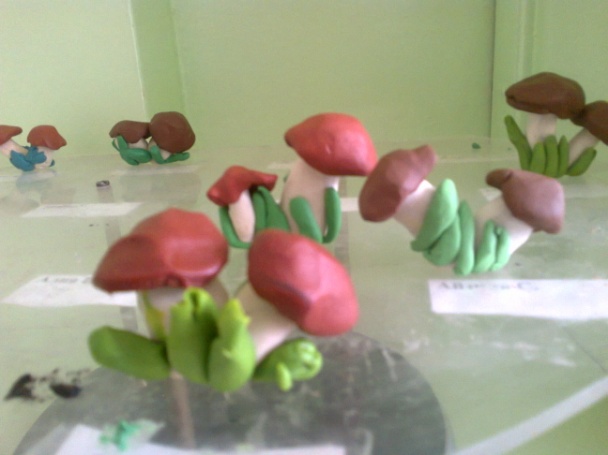 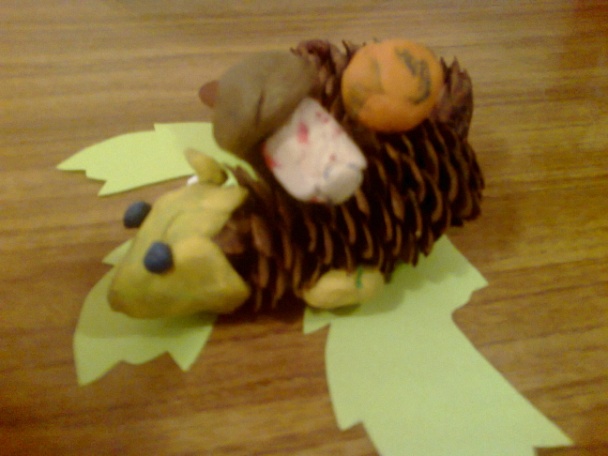 В процессе проектной деятельности развивались все ключевые компетентности:
            Социальная – взаимодействовали друг с другом, с педагогами и родителями..Коммуникативная – задавали познавательные вопросы, аргументировали, придумывали загадки.Информационная – получали информацию из разных источников, делились ею.Деятельностная – подбирали материалы, инструменты для создания продукта (от рисунков до сценария инсценировки).Здоровьесберегающая – играли в подвижные и хороводные игры и пр.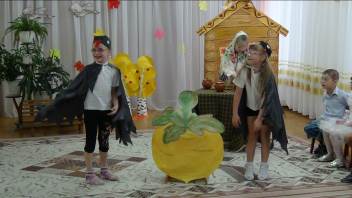 Совместно с детьми и родителями в уголке природы нашей группы мы поместили муляжи и иллюстрации даров осени- овощи и фрукты, грибы и ягоды, фотоальбомы, мультимедиа презентации. Родительский уголок пополнился различными материалами, буклетами, памятками, папками-передвижками по тематике проекта. Проект «Краски осени чудесной» предоставил каждому ребенку нашей группы возможность не только получать знания, но и развивать творческие способности, формировать коммуникативные навыки, формировать начальные предпосылки исследовательской деятельности. Игровая форма реализации проекта, включающая детей в различные виды творческой и практически значимой деятельности, способствовала формированию у них ключевых компетентностей.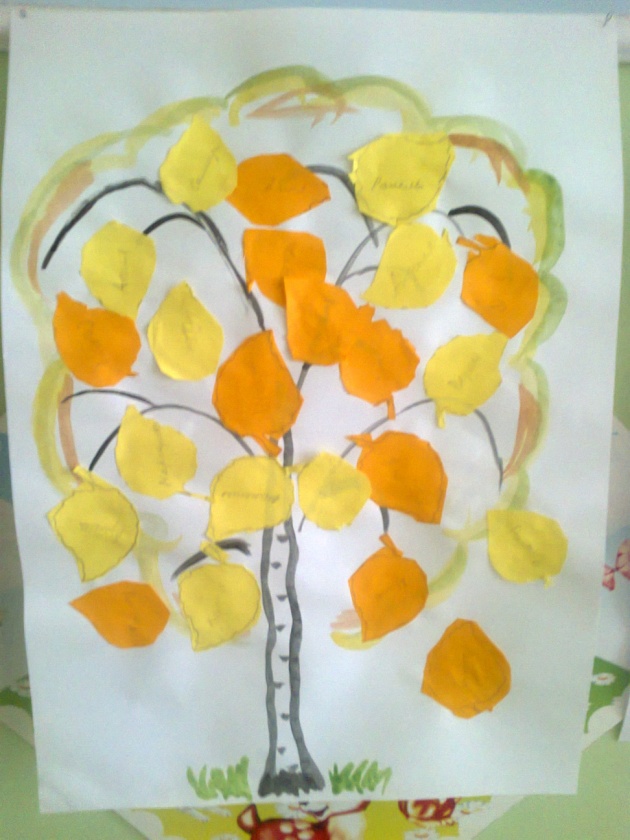 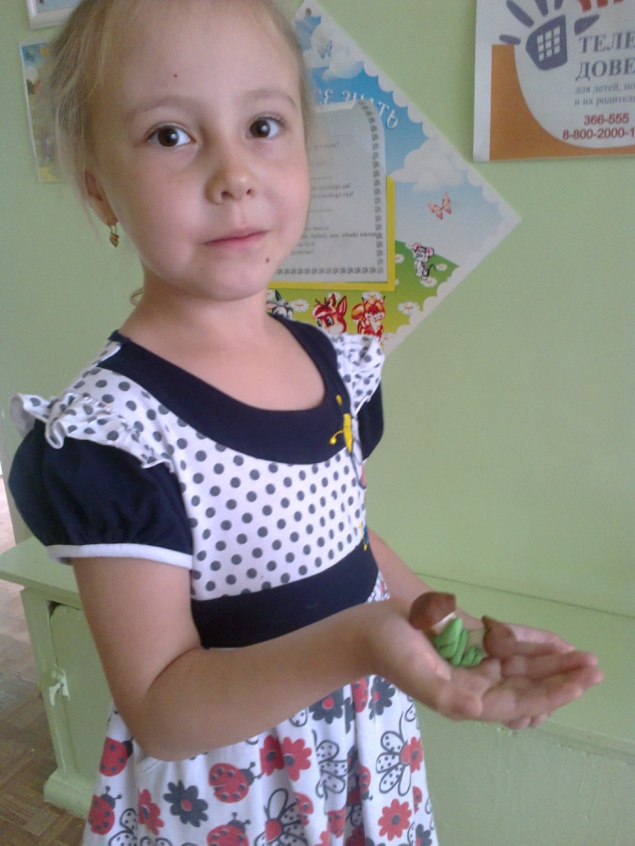 Этапы проектаЭтапы проектаСодержание1ПодготовительныйДиагностика знаний детей на начальном этапе проекта Подготовка развивающей среды Составление плана проекта2ПрактическийРабота с детьми Работа с педагогамиВзаимодействие с родителями3ИтоговыйДиагностика знаний детей на заключительном этапе проекта Выставка  творческих работ и поделокИтоговое развлечение по теме проекта№Этапы проектаУчастники Подготовительный этап1.Диагностика по теме: «Что ты знаешь об осени?»Воспитатели, дети2.Изучение методической литературы по теме, подбор иллюстраций, фотографий, оборудования для занятий, игр и бесед с детьми.Подбор песен, музыкальных игр, танцевальных композиций, связанных  с тематикой проектаВоспитателиМузыкальный руководитель3.Консультации, буклеты, памятки  в родительский уголок:«Наблюдения осенью»«Отравление грибами»«Как одевать ребенка осенью»«Принципы рационального питания»«Овощи, ягоды и фрукты – самые витаминные продукты»ВоспитателиПрактический этап1.Чтение, пересказ, рассказов, чтение и заучивание стихов, загадок и их обсуждение  на протяжении проекта Загадки, пословицы, поговорки – по теме проекта.Разучивание песен по тематике проектаВоспитатели и родителиМузыкальный руководитель2.Непосредственно образовательная деятельностьЗаучивание стихотворения  И. Бунина «Листопад» ,  Ю. Тувим "Овощи",Чтение и пересказ рассказа Г.Скребицкого «Осень», И. Соколов- Микитов  «Листопадничек»Чтение и обсуждение басни Крылова «Стрекоза и муравей»Составление описательных рассказов по картинам, иллюстрациям, фотографиям (рассматривание картины Левитана «Березовая роща»)Рисование «Золотая осень» «Что нам осень принесла», «Грибы».Аппликация «Осенние деревья», «Фрукты на тарелке», «На лесной полянке выросли грибы», Лепка «Витамины с грядки»,  «За грибами в лес осенний»Ознакомление с окружающим «Осень золото роняет», «В лес за грибами и ягодами», «Откуда овощи и фрукты в магазине»Воспитатели и дети3.Наблюдениеежедневно на прогулках, согласно перспективному планированиюБеседы«Какие деревья растут на территории детского сада?», «Золотая осень», «Чем полезны яблоки», «Дары огорода», «Что растет в саду?» Труд в природеСбор гербария, уборка шишек и сухих листьев на участке ДОУ.Воспитатели и дети4.Дидактические игры:«Узнай по описанию»;«Четвёртый лишний»;«Живая и неживая природа»«Бывает – не бывает»;«От какого дерева листок»;«Что растет в земле, а что на грядке».«Когда это бывает?»«Подбери прилагательное»«Чудесный мешочек» (овощи, фрукты, ягоды)«Съедобное - несъедобное»«Придумай загадку»«Вершки - корешки»«Чем отличаются и чем похожи деревья?»«В саду – на огороде»Воспитатели и дети 5.Составление загадок с использованием символов Воспитатели и дети6.Экскурсия в  паркПешеходные прогулки по улицам города.Наблюдения за деревьями и другими растениямиРодителиВоспитатели7.Музыкальные тематические праздники и развлечения «Осень, осень, в гости просим»Музыкальный руководитель воспитатели, дети, родители8.Подвижные игры« У медведя во бору», «Огородники», «Овощи», «Зайцы и охотник», «Летает – не летает» воспитатели, детиИтоговый этап1.Инсценировка р.н.с. «Репка»Воспитатели,  дети2.Выставка-ярмарка творческих работ детей и родителей «Золотая осень!»Воспитатели, родители, дети  3.Оформление фотовыставки «Волшебница Осень»Воспитатели, родителиВ группеВ группеЗа пределами группы1Календарь наблюдений за погодойДеревья, другие растения на участке ДОУ, в лесопарковой зоне.Картины, фотоматериалы, репродукции в музеях и выставочных залах города.2Альбомы, фотоальбомы о природеДеревья, другие растения на участке ДОУ, в лесопарковой зоне.Картины, фотоматериалы, репродукции в музеях и выставочных залах города.3Художественная литератураДеревья, другие растения на участке ДОУ, в лесопарковой зоне.Картины, фотоматериалы, репродукции в музеях и выставочных залах города.4Мультимедийные презентации, м/ф.Деревья, другие растения на участке ДОУ, в лесопарковой зоне.Картины, фотоматериалы, репродукции в музеях и выставочных залах города.5Атрибуты для сюж.рол.игрДеревья, другие растения на участке ДОУ, в лесопарковой зоне.Картины, фотоматериалы, репродукции в музеях и выставочных залах города.6Материалы для художественного творчестваДеревья, другие растения на участке ДОУ, в лесопарковой зоне.Картины, фотоматериалы, репродукции в музеях и выставочных залах города.Образовательная областьФорма организации(виды деятельности)темаМесто проведенияколичествоПознание Познавательно-исследовательская (Наблюдения)«За деревьями»,«Какие листья на деревьях».«Рассмотрим кору»«Как расположены ветки у разных пород деревьев» «Какая это ягода?»«Гриб-грибок»Участок ДОУежедневноИгровая (Дидактические игры)«Узнай по описанию»«Четвёртый лишний»«Бывает – не бывает»«От какого дерева листок»«Времена года».«Когда это бывает?»«Подбери прилагательное»«Чудесный мешочек» (овощи, фрукты, ягоды)«Живая и не живая природа»«Овощной магазин»«Вершки – корешки» «Чем отличаются и чем похожи деревья?»«Придумай загадку»Группа, участок ДОУЕжедневноПознавательно-исследовательская(Рассматривание альбомов, фотографий)«Деревья» «Осенний лес»группаежедневноКоммуникацияКоммуникативная (Составление описательных рассказов)«Опиши дерево», «Опиши листок», «Продолжи рассказ…»Группа, участок ДОУПо плануЧтение художественной литературыКоммуникативная (Чтение  стихов, загадок, рассказов, пересказ рассказов, обсуждение)Пушкина «Уж небо осенью дышало»  рассказ Г.Скребицкого «Осень»басня Крылова «Стрекоза и муравей»Чтение русских народных сказок «Колосок», «Вершки и корешки».Чтение Т. Александрова «Домовенок Кузька»,  Ю. Тувим «Овощи»группаПо плануХудожественное творчествоРисование, аппликация, лепка.«Золотая осень», «Осенний узор», «Что нам осень принесла», «Фрукты на тарелке», «На лесной полянке выросли грибы», «Грибы». группаПо плануРассматривание и обсуждение репродукций пейзажей Репродукции Левитана «Березовая роща»группаПо плануСоциализацияПознавательно-исследовательская Лес, паркиСентябрь-октябрьМузыкаНепосредственно образовательная деятельностьСлушание: П. И. Чайковский "Времена года". Разучивание песен об осениМузыкальный зал По плану.ФизкультураДвигательная (НОД)Включение игр по темеУчасток детского сада, физ. залПо плануУровень знанийНачало проектаНачало проектаКонец проектаКонец проектапримечание1высокий________8 чел.50%2средний8 чел50%8чел.50%3низкий_____0%16 чел100%